10 ноября 2022 г. в селе Саннинское провели предварительное собрание, где обсудили первоочередные задачи для участия в ППМИ 2023 г.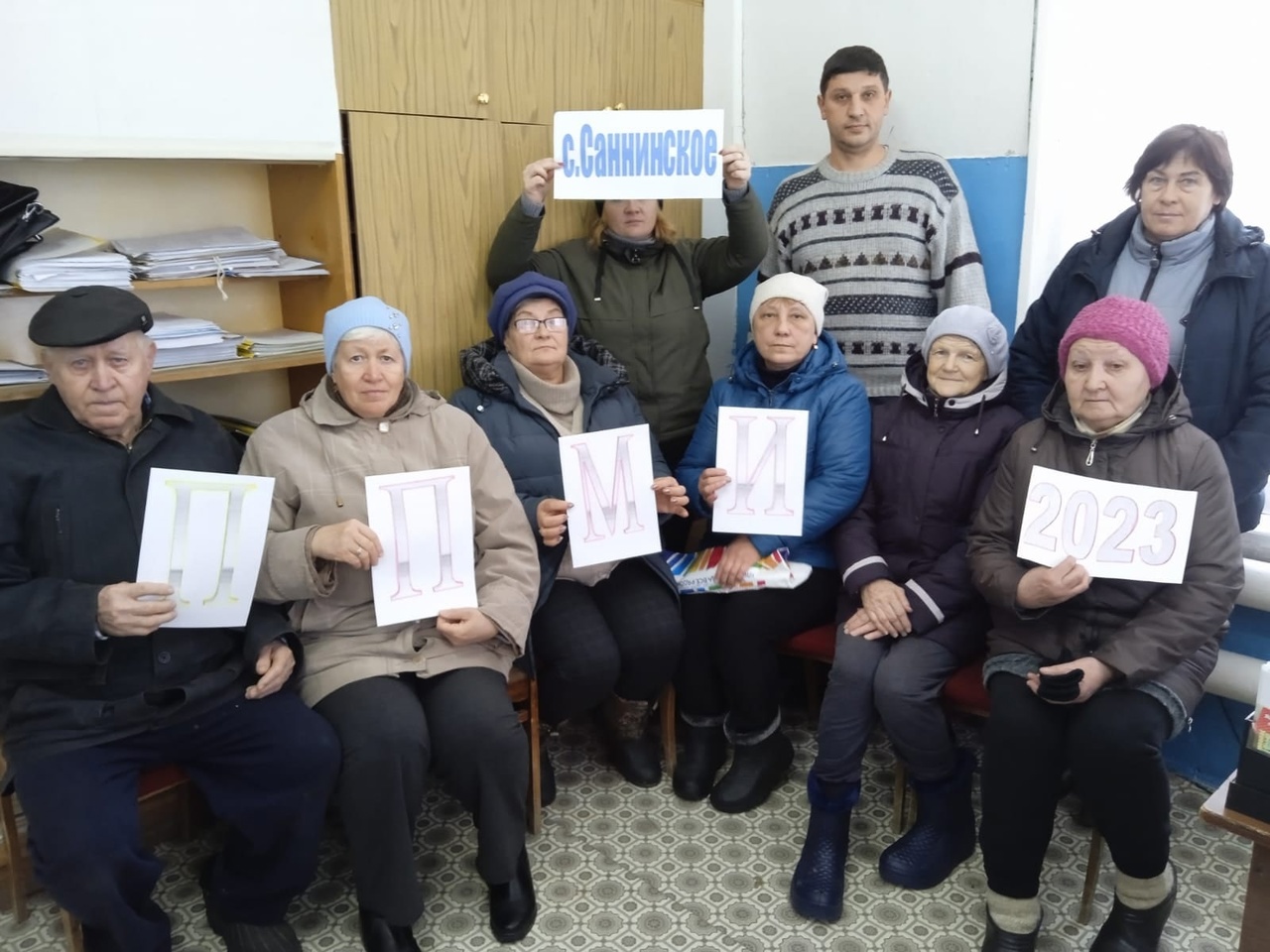 